„USKRSNA  PJESMA“ – PJEVANJE I SLUŠANJEOVAJ  CIJELI  TJEDAN  PRIČAMO  O  USKRSU.                                 PRISJETI  SE SIMBOLA  USKRSA I  OBOJI IH.  PAZI!  SAMO  ONE  SLIČICE  KOJE  TE  PODSJEĆAJU  NA  USKRS.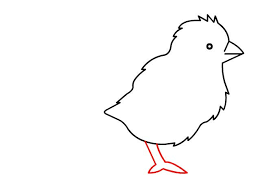 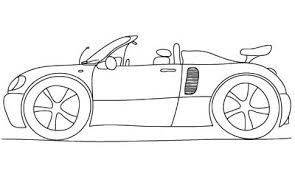 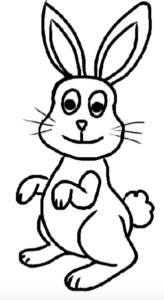 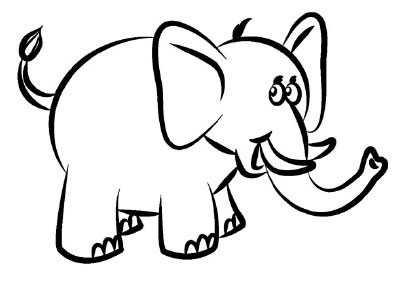 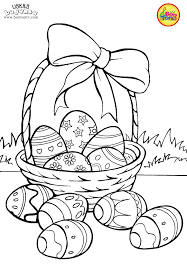 „NEK'  SVUD  VLADA  LJUBAV,  NEKA  NESTANU  STRAH  I  ZLO,  NEK'  SVI  BUDU  SRETNI,  NEK'  SVIJET  BUDE  BOLJI  I  LJEPŠI… „                 TO  PORUČUJU  RASPJEVANA  DJECA  U  „USKRSNOJ  PJESMI“.POSLUŠAJ  PJESMU  NA IDUĆOJ  POVEZNICI.  NAUČI  PJEVATI  CIJELU  PJESMU  ILI  BAR  DIO  PJESME  KOJI  SE  PONAVLJA.https://www.youtube.com/watch?v=d8r9bC_TL8w